OFERTA WYKONAWCY Pełna nazwa Wykonawcy: ________________________________________________________________*Adres: ____________________________________________________________________________________*Nr telefonu i faksu, adres e-mail ____________________________________________________________*Nr KRS/ wpisu do ewidencji działalności gospodarczej ______________________________________*Osoba/osoby uprawnione do reprezentacji, w tym do podpisania umowy ___________________________________________________________________________________________*                                                                                                                              Przystępując do postępowania prowadzonego w trybie przetargu nieograniczonego w celu zawarcia umowy ramowej na: „Dostawa wyposażenia wideokonferencyjnego” (numer sprawy: WZP-4488/20/262/Ł), Oferujemy wykonanie przedmiotu zamówienia opisanego w SIWZ i jej załącznikach:Oferujemy:Oferujemy na dostarczany system okres gwarancji i rękojmi ……………miesięcy*** (min. 36 m-cy).Oferujemy wykonanie dostaw w terminie ………………… dni roboczych**** (max. 50 dni roboczych) licząc od daty zawarcia umowy wykonawczej. III. Oświadczamy, że:oferowany przedmiot zamówienia jest zgodny z wymaganiami Zamawiającego wskazanymi                          w załączniku nr 2 do SIWZ. zgodnie z ustawą o podatku od towarów i usług obowiązek odprowadzenia podatku z tytułu dostawy leży po stronie Zamawiającego *****/ Wykonawcy*****Jesteśmy/nie jesteśmy****** małym przedsiębiorstwem******/średnim przedsiębiorstwem******  Zawarte w Rozdziale XVII SIWZ ogólne warunki umowy zostały przez nas zaakceptowane                                          i w przypadku wyboru naszej oferty zobowiązujemy się do zawarcia umowy na warunkach tam określonych w miejscu i terminie wskazanym przez Zamawiającego.Uważamy się za związanych niniejsza ofertą na czas wskazany w SIWZ, tj. 60 dni od upływu terminu składania ofert.Warunki płatności: 30 dni od dnia dostarczenia do Zamawiającego prawidłowo wystawionej faktury.W przypadku braku potwierdzenia faktu otrzymania korespondencji, Zamawiający ma prawo uznać, że korespondencja została skutecznie przekazana. Zobowiązujemy się do zapewnienia możliwości odbierania wszelkiej korespondencji związanej z prowadzonym postępowaniem przez całą dobę za pośrednictwem Platformy. W przypadku braku możliwości przekazania korespondencji - Zamawiający ma prawo uznać, iż powzięliśmy wiadomość o okolicznościach opisanych w tej korespondencji w dniu zamieszczenia jej treści na Platformie.Będziemy niezwłocznie potwierdzać fakt otrzymania wszelkiej korespondencji od Zamawiającego za pośrednictwem Platformy.Oświadczam/y, pod groźbą odpowiedzialności karnej, że załączone do oferty dokumenty opisują stan prawny. IV. Informujemy, że:1. Dostawy wykonywane będą własnymi siłami*******/z pomocą Podwykonawcy******* tj.: …………………………..(nazwa firmy Podwykonawcy) *, który wykonywać będzie część zamówienia obejmującą: ………………………………………….……*Zaproszenia będą wysyłane na pocztę elektroniczną na adres e-mail …………………………………..* Zamawiający będzie zgłaszał reklamacje w formie pisemnej (dopuszcza się drogę faksową lub                       e-mail) nr fax.: ………………………………………*na adres: …………………………………………………….*Osobą uprawnioną ze strony Wykonawcy do wykonywania czynności związanych z wykonywaniem umowy ramowej, w tym do podpisania protokołu odbioru ilościowo – jakościowego jest: ……………………..- tel. …………..* e-mail: ……………………* V. Oświadczam, że wypełniłem obowiązki informacyjne przewidziane w art. 13 lub art. 14 RODO1) wobec osób fizycznych, od których dane osobowe bezpośrednio lub pośrednio pozyskałem w celu ubiegania się o udzielenie zamówienia publicznego w niniejszym postępowaniu. 2)1) rozporządzenie Parlamentu Europejskiego i Rady (UE) 2016/679 z dnia 27 kwietnia 2016 r. w sprawie ochrony osób fizycznych 
w związku z przetwarzaniem danych osobowych i w sprawie swobodnego przepływu takich danych oraz uchylenia dyrektywy 95/46/WE (ogólne rozporządzenie o ochronie danych) (Dz. Urz. UE L 119 z 04.05.2016, str. 1). 2)  W przypadku gdy wykonawca nie przekazuje danych osobowych innych niż bezpośrednio jego dotyczących lub zachodzi wyłączenie stosowania obowiązku informacyjnego, stosownie do art. 13 ust. 4 lub art. 14 ust. 5 RODO treści oświadczenia wykonawca nie składa (usunięcie treści oświadczenia np. przez jego wykreślenie).Uwaga:* - należy wpisać,** - należy wpisać do dwóch miejsc po przecinku,*** - należy wpisać, jeżeli Wykonawca nie dokona wpisu w pkt. II.1. Zamawiający uzna, że Wykonawca oferuje minimalny termin gwarancji i rękojmi wskazany nawiasie.**** - należy wpisać, jeżeli Wykonawca nie dokona wpisu w pkt. II.2.  Zamawiający uzna, że Wykonawca oferuje maksymalny termin dostawy wskazany w nawiasie. *****   niepotrzebne skreślić, jeżeli Wykonawca nie dokona skreślenia Zamawiający uzna, że obowiązek odprowadzenia podatku z tytułu dostawy leży po stronie Wykonawcy.****** - niepotrzebne skreślić, jeżeli Wykonawca nie dokona skreślenia Zamawiający uzna, że Wykonawca nie jest małym ani średnim przedsiębiorcą.*******  niepotrzebne skreślić - jeżeli Wykonawca nie dokona skreślenia pkt IV lit. a), Zamawiający uzna, że Wykonawca nie zamierza powierzyć części zamówienia Podwykonawcom.Słowniczek:Małe przedsiębiorstwo: przedsiębiorstwo, które zatrudnia mniej niż 50 osób i którego roczny obrót lub roczna suma bilansowa nie przekracza 10 milionów EUR.Średnie przedsiębiorstwa: przedsiębiorstwa, które nie są mikroprzedsiębiorstwami ani małymi przedsiębiorstwami i które zatrudniają mniej niż 250 osób i których roczny obrót nie przekracza 50 milionów EUR lub roczna suma bilansowa nie przekracza 43 milionów EUR.Dokument należy wypełnić elektronicznie i podpisać kwalifikowanym podpisem elektronicznym. Zamawiający zaleca zapisanie dokumentu w formacie PDFZałącznik nr 2 do SIWZOPIS PRZEDMIOTU ZAMÓWIENIAPrzedmiotem zamówienia jest zakup, instalacja oraz uruchomienie ze wszystkimi funkcjonalnościami kompletnego systemu multimedialnego wraz z peryferiami i akcesoriami, terminala wideokonferencyjnego oraz do rejestracji połączeń wideokonferencyjnych dla Komendy Stołecznej Policji wraz z wyposażeniem meblowym pomieszczeń przeznaczonych  dla systemu multimedialnego oraz remontu serwerowni umiejscowionej w pomieszczeniu 306 Komendy Stołecznej Policji. System musi zawierać wszystkie komponenty niezbędne do zapewnienia technicznego wsparcia dla funkcjonowania Centrum Zarządzania Wideo KSP.System ma służyć do zarządzania systemem wideokonferencyjnym, rejestracją połączeń wraz z przesyłaną treścią.System będą tworzyły następujące komponenty: podsystem wideo, podsystem audio, podsystem sterowania, podsystem wideokonferencji oraz podsystem rejestracji. Podsystem wideo musi umożliwiać wyświetlanie na monitorze dotykowym obrazu ze wszystkich połączeń wideokonferencyjnych oraz podgląd pulpitów administratorów. Podsystem audio musi umożliwiać przekaz dźwięku odbieranego z różnych źródeł dołączonych do podsystemu wideo oraz skorelowania informacji wizyjnej z informacją dźwiękową. Podsystem sterowania musi umożliwiać sterowanie monitorem i procesorem graficznym. Podsystem rejestracji musi umożliwiać rejestrację wszystkich wideokonferencji zarządzanych z Centrum Zarządzania Wideo.WARUNKI OGÓLNEZamawiający zakupi od Wykonawcy jeden kompletny zestaw jako całość spełniający wymagania funkcjonalne opisane poniżej.Całość dostarczanego przez Wykonawcę sprzętu i oprogramowania wchodzącego w skład systemu musi pochodzić z autoryzowanego kanału sprzedaży producentów.Zamawiający wymaga, by dostarczone urządzenia były nowe, tzn. wyprodukowane nie dawniej niż w 2019 r. oraz by nie były używane. Zamawiający dopuszcza, by urządzenia były rozpakowane i uruchomione przed ich dostarczeniem ale wyłącznie przez Wykonawcę i wyłącznie w celu weryfikacji działania urządzenia.Wykonawca zapewnia, że korzystanie przez Zamawiającego z urządzeń i oprogramowania systemu nie będzie stanowić naruszenia majątkowych praw autorskich osób trzecich. W ofercie należy umieścić szczegółową konfigurację i opis oferowanego systemu pozwalający na jednoznaczną jego identyfikację.W przypadku składania przez wykonawcę oferty równoważnej w stosunku do wymagań w opisie przedmiotu zamówienia, to na Wykonawcy spoczywa obowiązek wykazania równoważności poprzez złożenie w ofercie odpowiednich dokumentów potwierdzających tę równoważność.DOSTAWAWykonawca zapewni dostawę i montaż Systemu w siedzibie Zamawiającego Warszawa ul. Nowolipie 2 w terminie określonym w umowie. Urządzenia składające się na System powinny być spakowane, sprawne, kompletne, wyposażone w odpowiednie oprogramowanie i gotowe do użytku w dniu dostawy z wyłączeniem rozwiązania sterowania, który powinien zostać zaprogramowany przez Wykonawcę w siedzibie Zamawiającego podczas realizacji wdrożenia.Termin dostawy Systemu musi być potwierdzony przez strony z odpowiednim wyprzedzeniem. Wykonawca, najpóźniej 2 dni robocze przed dostawą, powinien zawiadomić Zamawiającego (faksem lub pocztą elektroniczną) o dniu i godzinie jej przeprowadzenia. W przypadku, gdy Wykonawca nie spełni tego warunku, Zamawiający ma prawo odmówić przyjęcia dostawy i wspólnie z Wykonawcą wyznaczy odpowiadający obydwu stronom nowy termin.Wykonawca zapewnia transport systemu i akcesoriów oraz ponosi ryzyko uszkodzenia sprzętu w czasie transportu.Każdorazowe odebranie i dostarczenie systemu lub jego elementu do/od Zamawiającego związane z czynnościami naprawczymi, gwarancyjnymi i innymi należy do Wykonawcy. Każdorazowe odebranie i dostarczenie systemu lub jego elementu do/od Zamawiającego potwierdzone musi być protokołem zdawczo-odbiorczym.W przypadku konieczności odebrania systemu lub jego elementu przez Wykonawcę od Zamawiającego i przewiezienia go do serwisu Wykonawca spakuje we własnym zakresie sprzęt. GWARANCJA I SERWISO ile wymagania szczegółowe nie specyfikują inaczej, na dostarczany Wykonawca udzieli gwarancji nie krótszej niż 36 miesiące. Zamawiający wymaga, by serwis był autoryzowany przez producenta urządzeń, to jest by zapewniona była naprawa lub wymiana urządzeń lub ich części na części nowe i oryginalne, zgodnie z metodyką i zaleceniami producenta.Wykonawca zapewni pełną gwarancję na każdy dostarczony element-część składową Systemu  licząc od dnia podpisania protokołu zdawczo – odbiorczego na następujących warunkach:Wszelkie koszty związane z usuwaniem ujawnionych usterek i awarii, transportem z i do siedziby Zamawiającego ponosi Wykonawca.Wykonawca ma obowiązek usunąć wszelkie awarie systemu w okresie trwania gwarancji w terminie do 14 dni roboczych po pisemnym zgłoszeniu przez Zamawiającego na podany w umowie nr faksu lub e-mail Wykonawcy.W przypadku nie usunięcia wad i usterek w uzgodnionym terminie, Zamawiający ma prawo zlecenia usunięcie usterki na koszt Wykonawcy, zachowując prawa wynikające z gwarancji, pod warunkiem dwukrotnego wezwania pisemnego Wykonawcy do wykonania naprawy i wyznaczenia mu ostatecznego terminu jej realizacji.Wykonawca ma obowiązek zwrotu kosztów naprawy zrealizowanej przez Zamawiającego w przypadku, gdy Zamawiający dwukrotnie bezskutecznie wzywał Wykonawcę do jej wykonania.Wykonawca ma obowiązek wymiany wadliwego urządzenia wchodzącego w skład systemu  na wolny od wad po bezskutecznych trzech naprawach gwarancyjnych. W przypadku konieczności dokonania naprawy elementu systemu trwającej dłużej niż 14 dni roboczych u Zamawiającego zostanie zainstalowany przez Wykonawcę równorzędny sprzęt zastępczy o paramentach nie gorszych od sprzętu uszkodzonego.Dyski i inne nośniki danych wykorzystywane w systemu w przypadku wystąpienia usterki nośnika danych, nie mogą opuścić budynku Komendy Stołecznej Policji przy ul. Nowolipie 2 w Warszawie. W przypadku niemożności naprawy nośnika danych na miejscu, nośnik jest niszczony i wymieniany na inny.Okres gwarancyjny systemu zostanie przedłużony o łączną liczbę dni, w których sprzęt wchodzący w skład systemu był wyłączony z eksploatacji z powodu napraw podczas trwania okresu gwarancyjnego.Wykonawca zapewni bezpłatne uaktualnianie oprogramowania systemu do najnowszej dostępnej wersji w czasie gwarancji oraz umożliwi uaktualnianie oprogramowania po upływie okresu gwarancyjnego.DOKUMENTACJAZamawiający wymaga dokumentacji systemu w języku polskim. Dokumentacja powinna zawierać instrukcje korzystania z funkcjonalności systemu czyli opisujące: sterowanie podsystemem wideo (np. sterowanie procesorem graficznym -wybór źródła obrazu, wybór układu okien), sterowanie podsystemem audio.Dokumentacja powinna zawierać instrukcje konfiguracji, obsługi i utrzymania systemu: diagnostyki pracy, lokalizowania uszkodzeń, podnoszenia i aktualizacji systemów operacyjnych urządzeń, wykonywania kopii zapasowych ustawień systemu i kopii zapasowych danych przechowywanych w oferowanym systemie, zarządzania użytkownikami.Dokumentacja powinna objaśniać wszystkie czynności wchodzące w zakres normalnej eksploatacji w taki sposób, aby przeciętny użytkownik bez specjalistycznego przygotowania informatycznego mógł korzystać ze wszystkich funkcjonalności systemu  i mógł wykonywać funkcje jego administrowania. SZKOLENIAWykonawca przeszkoli 10 pracowników Zamawiającego w zakresie korzystania ze wszystkich funkcjonalności systemu, w tym ze sterowania podsystemem wideo (np. sterowania procesorem graficznym - wybór źródła obrazu, wybór układu okien) oraz sterowania podsystemem audio. Odbycie szkolenia powinno być potwierdzone odpowiednim protokołem.Wykonawca przeszkoli 4 pracowników Zamawiającego w zakresie administrowania systemu, w tym z diagnostyki pracy, lokalizowania uszkodzeń, podnoszenia i aktualizacji systemów operacyjnych urządzeń, wykonywania kopii zapasowych ustawień systemu i kopii zapasowych danych przechowywanych w systemie, zarządzania użytkownikami. Odbycie szkolenia powinno być potwierdzone odpowiednim protokołem.MINIMALNE WYMAGANIA FUNKCJONALNE1. Wyposażenie Wideokonferencyjne, tworzące oferowany system: powinno składać się z następujących urządzeń głównych: podsystemu wideo czyli monitora dotykowego, procesora graficznego i odbiorników sygnału, podsystemu audio czyli wzmacniacza audio, kolumn liniowych do monitora i głośników sufitowych, podsystemu sterowania czyli jednostki centralnej i przełącznika sieci LAN i stanowiska operatorskiego, podsystemu wideokonferencji czyli kompletnego terminala wideokonferencyjnego ze wszystkimi akcesoriami oraz podsystemu rejestracjiElementy systemu zostaną zlokalizowane w następujący sposób: monitor w sali Centrum Zarządzania Wideo KSP, podsystem wideo – w sali CZW oraz w serwerowni pomieszczeniu przylegającej niego, podsystem audio – w serwerowni i w sali CZW, podsystem centralnego sterowania – w serwerowni CZW, podsystem wideokonferencyjny – w sali i w serwerowni CZW, podsystem rejestracji w serwerowni CZWPodsystem wideo powinien umożliwiać wyświetlanie wielu obrazów w formie cyfrowych strumieni z systemu wideokonferencyjnego wysokiej rozdzielczości. Terminal wideokonferencyjny musi wysyłać trzy osobne sygnały wideo: strona zdalna, strona lokalna i prezentacja treściPodsystem wideo powinien umożliwiać tworzenie, zapamiętywanie i wyświetlanie obrazów na monitorze w konfigurowalnych layoutach w formie skalowalnych okien z poziomu jednego interfejsu graficznego.Podsystem audio powinien umożliwiać emisję dźwięku odbieranego ze źródeł sygnału dołączanych do sytemu, np. tuner TV, komputer, system wideokonferencyjny. Proste intuicyjne oprogramowanie systemu powinno umożliwiać jego łatwą obsługę.System powinien umożliwiać umieszczenie kamery od terminala wideokonferencyjnego w sali CZW i podłączenie jej do kodeka wideokonferencyjnego, który znajdować się będzie w serwerowni CZW, przy czym instalacja musi umożliwiać oddalenie kamery od kodeka o co najmniej 30 m. Oprogramowanie systemu musi gwarantować użytkownikom kontrolowany dostęp, zarządzany przez administratora i wymuszający odblokowanie panelu poprzez podanie kodu PIN.Interfejsy aplikacji muszą być w języku polskim. 2. Podsystem wideoMonitor dotykowy Monitor dotykowy min. 98” z podświetlaniem LED wraz z uchwytem umożliwiającym montaż na ścianie.Rozdzielczość monitora powinna wynosić minimum 3840 x 2160. Monitor zostanie zlokalizowany w sali CZW, w budynku głównym KSP.Monitor powinien umożliwiać wyświetlanie wielu obrazów z systemów do niego dołączonych (system wideokonferencyjny), a także ze stacji roboczych administratorów w wysokiej rozdzielczości.Monitor będzie zasilana z punktu zasilania wskazanego przez Zamawiającego, a wykonanie zasilania należy do Wykonawcy.Monitor powinien być wyposażony w matrycę dedykowaną do pracy ciągłej.Uchwyty monitoraUchwyt powinien być zgodny z obowiązującym standardem mocowania VESA Uchwyty powinny pozwalać na wygodny montaż i dokładną kalibrację umożliwiającą ustawienie równej płaszczyzny ekranów.Uchwyty powinny być wyposażone w elementy zapewniające prowadzenie okablowania w sposób uporządkowany.Kontroler wideoMożliwość podłączenia do 4 wyświetlaczyMożliwość podłączenia do 16 źródeł sygnału wideo.Możliwość wyświetlenia dwóch źródeł wideo w czasie rzeczywistym dla każdego wyświetlacza.Procesor wyposażony w dodatkową magistralę Multiple Express Crossbar wykorzystywaną do zarządzania i wyświetlania cyfrowych oraz analogowych sygnałów wideo.  Magistrala zapewnia bezpośrednie połączenie kart wejściowych i wyjściowychPrzesył obrazu odbywa się w czasie rzeczywistym bez utraty jego jakości. Wyświetlanie informacji ze źródeł wideo podłączonych bezpośrednio do procesora nie powoduje obciążenia CPU. Dzięki temu moc obliczeniowa CPU może zostać wykorzystana np. dla aplikacji uruchamianych z poziomu systemu WindowsBrak ograniczeń co do kształtu i wielkości okna, w którym wyświetlane jest wybrane źródłoMożliwość zarządzania - lokalnie jak i zdalnieUrządzenie przystosowane do pracy ciągłej 24/7Urządzenie zabezpieczone kluczem sprzętowym3. Podsystem audioPodsystem audio powinien składać się ze wzmacniacza audio z procesorem DSP, dwóch liniowych kolumn głośnikowych zamocowanych przy  monitorze oraz głośników sufitowychŹródłem sygnału dla podsystemu audio będą: tuner TV, komputery dołączane do wejść wizyjnych procesora graficznego poprzez przyłącza stołowe, terminal wideokonferencyjny oraz podsystem rejestracji.podsystem audio powinien pochodzić od tego samego producenta.4. Podsystem centralnego sterowaniaPodsystem sterowania powinien pracować w dedykowanej sieci LAN i składać się z: jednostki centralnej, przełącznika LAN i stanowiska operatorskiego z dotykowym pulpitem sterującym.Do jednostki centralnej podsystemu sterowania za pośrednictwem złącz RS-232 lub poprzez dedykowaną sieć LAN zostaną dołączone podsystemy: wideo, audio oraz ewentualnie elementy dodatkowe jak np. monitor.Podsystem sterowania powinien zapewniać następujące funkcjonalności: włączanie/wyłączanie monitora, ustawianie wyświetlanego layoutu z procesora graficznego, wybór źródeł dla poszczególnych okien layoutu, włączanie/wyłączanie  podsystemu audio, możliwość regulacji poziomu głośności dla każdego z wejść stereo procesora audio, możliwość regulacji poziomu głośności sygnału wyjściowego z wzmacniacza audio, sterowanie funkcjami systemu wideokonferencyjnego.Zaprojektowany podsystem sterowania powinien być intuicyjny w obsłudze, tak, aby jego użytkowanie nie wymagało specjalistycznego przeszkolenia. W sali CZW zostanie uruchomione zostaną trzy stanowiska: jedno operatorskie i dwa pomocnicze do zarządzania podsystemem video i podsystemem audio, w tym do: wyboru layoutów wyświetlanych na monitorze ze zdefiniowanymi źródłami dla poszczególnych okien layoutów, sterowania podsystemem audio, sterowania źródłami cyfrowego sygnału wideo oraz sterowania systemem wideokonferencyjnym.Stanowisko operatorskie powinno składać się z pulpitu sterującego i przyłącza stołowego tzw. media portu, stanowiska pomocnicze wyposażone będą w przyłącze stołowe.Pulpit sterujący powinien być wyposażony w co najmniej 10-calowy panel dotykowy oraz zapewniać  użytkownikowi obsługę podstawowych funkcjonalności systemu.Wygląd oraz sposób działania interfejsu dotykowego na pulpitach sterujących powinny zostać ustalone z Zamawiającym na etapie wdrożenia.Pozostałe dwa stanowiska znajdujące się w CZW wyposażone będą w identyczne przyłącza stołowePrzyłącza stołowe będą wykorzystywane do nadawania sygnału video i audio z urządzeń zewnętrznych i przesłania go poprzez urządzenia pośredniczące do podsystemu zdalnej prezentacji lub procesora graficznego i procesora audio celem wyświetlenia treści na monitorze i emisji dźwięku w podsystemie audio.Sygnał z przyłączy stołowych będzie przesyłany z wykorzystaniem urządzeń pośredniczących umożliwiających transmisję z sali konferencyjnej do serwerowni poprzez okablowanie strukturalne.Urządzenia pośredniczące zostaną dołączone do wejść sygnałowych RJ45 procesora graficznego. Zastosowane urządzenia pośredniczące oraz procesor graficzny muszą pochodzić od tego samego producenta.6. Podsystem przesyłania sygnału za pośrednictwem okablowania strukturalnegoObraz pomiędzy procesorem graficznym a monitorem powinien być przesyłany za pośrednictwem okablowania strukturalnego umożliwiającego wysyłanie obrazu na duże odległości bez utraty jakości. W celu ułożenia okablowania strukturalnego oraz okablowania sygnałowego Zamawiający wskaże i udostępni istniejącą infrastrukturę, w tym trasy kablowe w podłodze technicznej i suficie podwieszanym, koryta kablowe i przepusty. W przypadku wystąpienia niedrożności w infrastrukturze, Zamawiając udrożni istniejące przepusty lub wykona nowe.Odległości wynoszą: między monitorem a serwerownią pomiędzy 30 -50 m, między stanowiskiem operatorskim a serwerownią pomiędzy 30 – 50 m. Procesor graficzny, jednostka centralna podsystemu sterowania, przełącznik LAN, procesor/wzmacniacz audio, terminal wideokonferencyjny, serwer rejestracji powinny być zainstalowane w dedykowanej szafie rack 42U dostarczonej przez Wykonawcę o wymiarach min. szer. x głęb. 600x800, max. 800x1000mm w serwerowni monitoringu, która jest oddalona o maksymalnie 50m. od monitora.Szafa rack 42U powinna być w pełni wyposażona w osprzęt teletechniczny, w tym listwy zasilające, wentylatory oraz panele okablowania strukturalnego i innego niezbędnego w oferowanym systemie.Po wykonaniu okablowania strukturalnego konieczne będzie wykonanie pomiarów sieci. Urządzenia:Monitor dotykowy 98” (1 sztuka) - urządzenie o parametrach nie gorszych niż:Uchwyty montażowy do monitora (1 sztuka) – o parametrach nie gorszych niż:Jednostka centralna podsystemu sterowania (1 sztuka) - urządzenie o parametrach nie gorszych niż:Pulpit sterujący przeznaczony do sterowania całością Systemu multimedialnego (1 sztuka) – wymagane jest by urządzenie było kompatybilne z jednostką sterującą i posiadało parametry nie gorsze niż:Procesor graficzny obsługujący 4 wyjścia i 12 wejść (1 sztuka) - urządzenie o parametrach nie gorszych niż:Przełącznik LAN z PoE (1 sztuka) - urządzenie o parametrach nie gorszych niż:Extender video (12 kompletów nadajnik/odbiornik) kompatybilny z oferowanym procesorem graficznym przesyłający sygnał z przyłączy stołowych i innych systemów do procesora graficznego i wzmacniacza audio  – rozwiązanie o parametrach nie gorszych niż: Przyłącze stołowe czyli media port (3 sztuki) – rozwiązanie o parametrach nie gorszych niż:Wzmacniacz audio (1 sztuka) - urządzenie o parametrach nie gorszych niż:Sufitowa kolumna głośnikowa (4 sztuki) – urządzenie o parametrach nie gorszych niż:Szafa rack 42UTerminal wideokonferencyjny (1 sztuka) – urządzenie o parametrach nie gorszych niż:Extender do kamery terminala wideokonferencyjnego, zestaw nadajnik-odbiornik (1 szt.) – parametry nie gorsze niż: Serwer zarządzania kamerami, nagrywaniem oraz streamingiem (1 szt.) – parametry nie gorsze niż:Kamera PTZ (2 szt.) – parametry nie gorsze niż:Oprogramowanie i klawiatura do obróbki materiału wideo (1 kpl.) – parametry nie gorsze niż:Serwer do zdalnych połączeń wideo z urządzeniami mobilnymi (1 szt.) – parametry nie gorsze niż:Serwer do zarządzania i przechowywania danych (1 szt.) – parametry nie gorsze niż:	Wyposażenie pomieszczeń przeznaczonych do konferencjiPulpit sterowniczy 3,5 m z dwiema szafkami z szufladami pulpit o konstrukcji modułowej, pozwalającej na tworzenie zestawów o dowolnych wymiarach i konfiguracji, zależnie od potrzeb użytkownika. Podstawowe cechy: • trzy standardowe elementy składowe: moduł roboczy (prosty lub klinowy), moduł centralny, moduł boczny• blaty z płyty MDF pokrytej laminatem • dowolność konfiguracji – tworzenie zestawów prostych, łukowych • dowolność kolorystyki – zarówno części metalowej pulpitu, jak i stolarki • modułowa konstrukcja pozwalająca na dopasowanie pulpitu do dowolnego pomieszczenia • spełniają wymogi przepisów BHP • posiadają certyfikat CE.Wykonanie w konfiguracji: Blat roboczy o grubości 31 mm wykonany z płyty MDF oklejonej laminatem w kolorze szarym Podstawa stołu – moduły metalowe w kolorze RAL 7035 dwupoziomowe.  Pulpit zakończony z dwóch stron ćwierć-walcami kolor RAL 7035, szuflady w kolorze ciemno niebieskim zgodnie z załączonym rysunkiemZabudowa wnękowa przeznaczona na dokumenty i osprzęt teletechniczny stworzona na wymiar z uwzględnieniem wnęki pomieszczenia w kolorze jasnoszarym.4 szt. biurek z elektryczną regulacją wysokości, blat popielaty, stelaż czarny RAL 9005, szerokość: 140 cm, wysokość: 71,5-121 cm, głębokość: 70 cm, wbudowany mediaport z dwoma gniazdami elektrycznymi, gniazdem ładowania USB, gniazdem hdmi, gniazdem RJ45, uchwyt na dwa monitory 17-34 cali, metalowy kontener mobilny, malowany proszkowo, szuflada FILE, kolor szary.1 szt. biurko z elektryczną regulacją wysokości, blat popielaty, stelaż czarny RAL 9005, szerokość: 180 cm, wysokość: 71,5-121 cm, głębokość: 80 cm, wbudowany mediaport z dwoma gniazdami elektrycznymi, gniazdem ładowania USB uraz gniazdem RJ45, uchwyt na dwa monitory 17-34cali, metalowy kontener mobilny, malowany proszkowo, szuflada FILE, kolor szary.1 szt. stół konferencyjny szerokość: 200, wysokość: 82, głębokość: 100, nogi czarne.2 szt. stoliki szerokość: 80, wysokość: 74, głębokość: 80, nogi czarne.7 szt. foteli obrotowych na kółkach, tapicerowanych, w kolorze szarym, z regulacją wysokości siedziska, regulacja synchronicznego odchylania oparcia / siedziska z możliwością dostosowania sprężystości odchylenia oparcia do ciężaru siedzącego, funkcja wysuwu siedziska, oraz pochylenia siedziska i oparcia. Możliwość blokowania mechanizmu w kilku pozycjach, podłokietniki regulowane góra-dół, przód-tył oraz na boki.6 szt. krzeseł tapicerowanych konferencyjnych z możliwością ustawiania w stos.1 szt. szafa wnękowa z przesuwanymi drzwiami, półkami i drążkiem na ubrania.Odświeżenie pomieszczenia przejściowego miedzy 306 a 305 (malowanie ścian, zerwanie gumoleum, wstawienie nowych płyt w suficie podwieszanym, instalacja wykładziny w kolorze szarym na całej powierzchni podłogi ok. 3,5 m x 2,5 m. (wymiary pomieszczenia przejściowego między serwerownią a pomieszczenieniami przeznaczonymi do zarządzania systemem wideokonferencyjnym.	Modernizacja serwerowniWykonanie nowej podłogi technicznej, w taki sposób, aby urządzenia aktualnie pracujące w serwerowni nie zostały wyłączone w czasie trwania prac.Objęcie serwerowni istniejącym w sąsiadującym pomieszczeniu systemem wykrywania i sygnalizacji pożaru, w tym instalacja dodatkowych czujek oraz sygnalizatora akustyczno optycznego na korytarzu.Wymiana istniejących, zniszczonych drzwi na nowe o odporności EI30 z wyposażeniem do kontroli dostępu (elektrozaczep, czujnik otwarcia i samozamykacz).Objęcie drzwi do pomieszczenia serwerowni systemem kontroli dostępu z oprogramowaniem w istniejącym systemie BMS.Prace remontowe w pomieszczeniu serwerowni polegające na sprzątnięciu i uporządkowaniu przestrzeni pod podłogą techniczną, usunięcie nieczynnych instalacji oraz uzupełnienie lub wymiana tras kablowych instalacji czynnych, zaprawienie ubytków i otworów w tynku, malowanie ścian i sufitu, oczyszczenie i umycie elementów nie podlegających wymianie.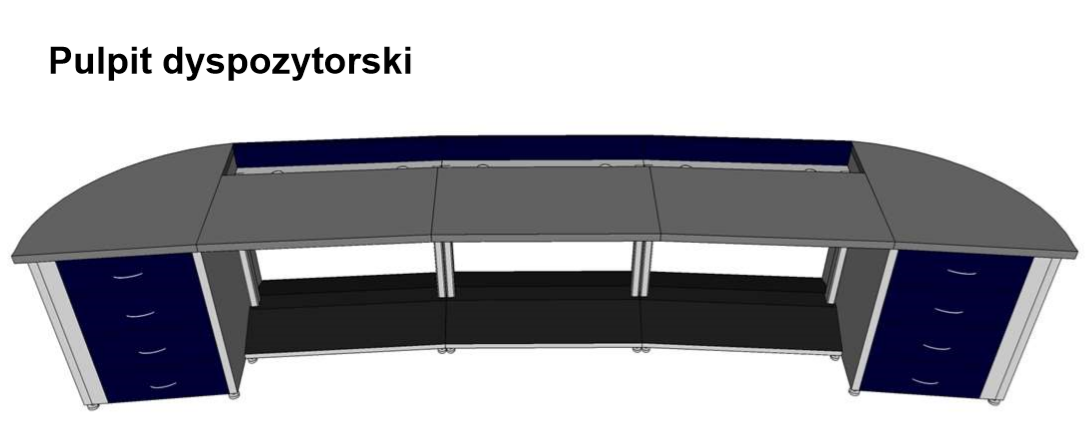 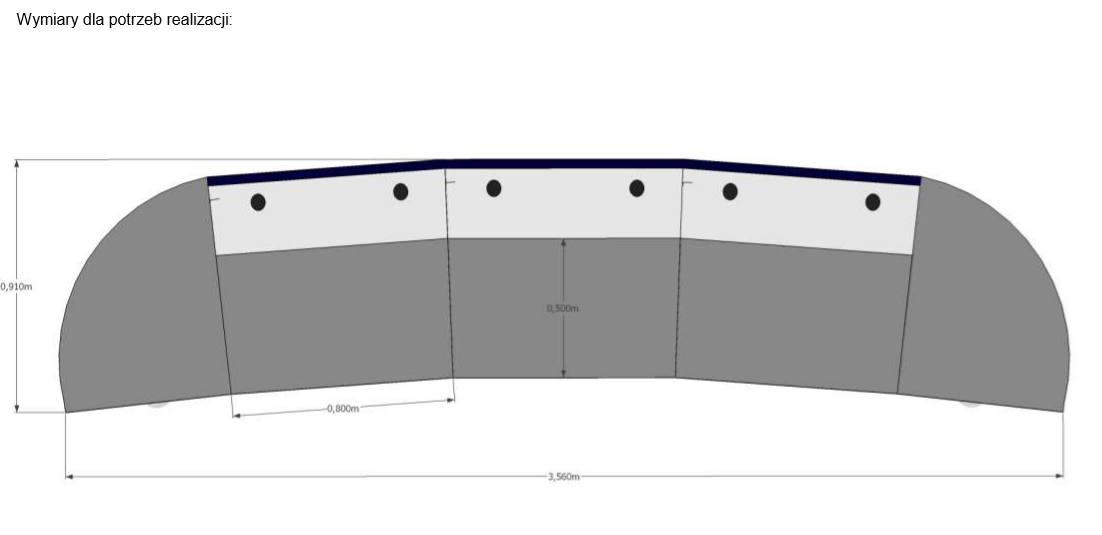 Wzór - Załącznik nr 3 do SIWZWykonawca:…………………………………………………..…………………………………………………………………….……………………………………………………………………………………………………………………………………. (pełna nazwa/firma, adres, w zależności od podmiotu: NIP/PESEL, KRS/CEi DG)reprezentowany przez:………………………………………………..……………………………………………………………………………… (imię, nazwisko, stanowisko/podstawa do reprezentacji)Oświadczenie Wykonawcy 
wystawione w celu potwierdzenia braku podstaw wykluczenia 
w oparciu o art. 24 ust. 1 pkt 15 Ustawy z dnia 29 stycznia 2004 r. 
Prawo zamówień publicznych zwanej „Ustawą”Przystępując do postępowania prowadzonego w celu zawarcia umowy ramowej w trybie przetargu nieograniczonego na: „Dostawę wyposażenia wideokonferencyjnego”, nr ref. WZP-4488/20/262/Ł w celu wykazania braku podstaw wykluczenia z postępowania na podstawie art. 24 ust. 1 pkt. 15 Ustawy oświadczam, że:1.	wobec Wykonawcy nie wydano prawomocnego wyroku sądu lub ostatecznej decyzji administracyjnej o zaleganiu z uiszczaniem podatków, opłat lub składek na ubezpieczenie społeczne lub zdrowotne,albo2.	w przypadku wydania takiego wyroku lub decyzji - załączam następujące dokumenty potwierdzających dokonanie płatności tych należności lub zawarcie wiążącego porozumienia w sprawie spłat tych należności:……………………………………………………………………………………………………………………………………………………………………………………………………………………………………….………Dokument należy wypełnić elektronicznie i podpisać kwalifikowanym podpisem elektronicznym. Zamawiający zaleca zapisanie dokumentu w formacie PDF Wzór - Załącznik nr 4 do SIWZWykonawca:…………………………………………………..……………………………………………………………………….………………………………………………………………………………………………………………………………….…… (pełna nazwa/firma, adres, w zależności od podmiotu: NIP/PESEL, KRS/CEi DG)reprezentowany przez:………………………………………………..……………………………………………...………………………………… (imię, nazwisko, stanowisko/podstawa do reprezentacji)Oświadczenie Wykonawcy wystawione w celu potwierdzenia braku podstaw wykluczenia w oparciu o art. 24 ust. 5 pkt 8 Ustawy z dnia 29 stycznia 2004 r. Prawo zamówień publicznych zwanej „Ustawą”Przystępując do postępowania prowadzonego w celu zawarcia umowy ramowej w trybie przetargu nieograniczonego na: „Dostawa wyposażenia wideokonferencyjnego”, nr ref. WZP-4488/20/262/Ł w celu wykazania braku podstaw wykluczenia z postępowania na podstawie art. 24 ust. 5 pkt. 8 Ustawy oświadczam o:1.	niezaleganiu z opłacaniem podatków i opłat lokalnych, o których mowa w ustawie z dnia 12 stycznia 1991 roku o podatkach i opłatach lokalnych (tj. Dz. U. z 2019 r., poz. 1170 ze zm.),albo2.	w przypadku zalegania z opłacaniem podatków i opłat lokalnych załączam następujące dokumenty potwierdzających zawarcie wiążącego porozumienia w sprawie spłaty tych należności:a. …………………………………………………………………………………………………………..b. ……………………………………………………………………………………………………………Dokument należy wypełnić elektronicznie i podpisać kwalifikowanym podpisem elektronicznym. Zamawiający zaleca zapisanie dokumentu w formacie PDF Wzór - Załącznik nr 5 do SIWZWykonawca:…………………………………………………..……………………………………………………………………….………………………………………………………………………………………………………………………………….…… (pełna nazwa/firma, adres, w zależności od podmiotu: NIP/PESEL, KRS/CEi DG)reprezentowany przez:………………………………………………..……………………………………………...………………………………… (imię, nazwisko, stanowisko/podstawa do reprezentacji)Oświadczenie Wykonawcy wystawione w celu potwierdzenia braku podstaw wykluczenia w oparciu o art. 24 ust. 1 pkt 22 Ustawy z dnia 29 stycznia 2004 r. Prawo zamówień publicznych zwanej „Ustawą”Przystępując do postępowania prowadzonego w celu zawarcia umowy ramowej w trybie przetargu nieograniczonego na: „Dostawa wyposażenia wideokonferencyjnego”, nr ref. WZP-4488/20/262/Ł w celu wykazania braku podstaw wykluczenia z postępowania na podstawie art. 24 ust. 1 pkt. 22 Ustawy oświadczam, że wobec Wykonawcy nie orzeczono tytułem środka zapobiegawczego zakaz ubiegania się o zamówienie.Dokument należy wypełnić elektronicznie i podpisać kwalifikowanym podpisem elektronicznym. Zamawiający zaleca zapisanie dokumentu w formacie PDF Lp.Nazwa przedmiotu zamówieniaCena netto  za system w PLN** Stawka podatku VAT*Cena oferty brutto w PLN (kol. 3 powiększona o stawkę podatku VAT)**123451Wyposażenie wideokonferencyjne -  system zgodny z SIWZ i jej załącznikamiL.p.Nazwa części składowych wyposażenia wideokonferencyjnego – minimalne wymagania techniczne  Producent  Typ i/lub  model  Nazwa,  wersja,  oprogramowania1Monitor dotykowy 98” (1 sztuka)Producent ………………………………*Typ i/lub  model ……………………….*2Uchwyt montażowy do monitora (1 sztuka)Producent ………………………………*Typ i/lub  model ……………………….*3Jednostka centralna podsystemu sterowania (1 sztuka)Producent ………………………………*Typ i/lub  model ……………………….*4Pulpit sterujący przeznaczony do sterowania całością Systemu multimedialnego (1 sztuka)Producent ………………………………*Typ i/lub  model ……………………….*   5Procesor graficzny obsługujący 4 wyjścia i 12 wejść (1 sztuka)Producent ………………………………*Typ i/lub  model ……………………….*6Przełącznik LAN z PoE (1 sztuka)Producent ………………………………*Typ i/lub  model ……………………….*  7Extender video (12 kompletów nadajnik/odbiornik) kompatybilny z oferowanym procesorem graficznym przesyłający sygnał z przyłączy stołowych i innych systemów do procesora graficznego i wzmacniacza audio  Producent ………………………………*Typ i/lub  model ……………………….*8Przyłącze stołowe czyli media port (3 sztuki)Producent ………………………………*Typ i/lub  model ……………………….*9Wzmacniacz audio (1 sztuka)Producent ………………………………*Typ i/lub  model ……………………….*10Sufitowa kolumna głośnikowa (4 sztuki)Producent ………………………………*Typ i/lub  model ……………………….*11Szafa rack 42U (1 sztuka)Producent ………………………………*Typ i/lub  model ……………………….*12Terminal wideokonferencyjny (1 sztuka)Producent ………………………………*Typ i/lub  model ……………………….*13Extender do kamery terminala wideokonferencyjnego, zestaw nadajnik-odbiornik (1 szt.)Producent ………………………………*Typ i/lub  model ……………………….*14Serwer zarządzania kamerami, nagrywaniem oraz streamingiem (1 szt.)Producent ………………………………*Typ i/lub  model ……………………….*15Kamera PTZ (2 szt.)Producent ………………………………*Typ i/lub  model ……………………….*16Oprogramowanie i klawiatura do obróbki materiału wideo (1 kpl.)Producent ………………………………*Nazwa i wersja oprogramowania ……………………….*17 Serwer do zdalnych połączeń wideo z urządzeniami mobilnymi (1 szt.)Producent ………………………………*Typ i/lub  model ……………………….*18Serwer do zarządzania i przechowywania danych (1 szt.)Producent ………………………………*Typ i/lub  model ……………………….*Wielkość i rodzaj ekranu98” IPS z systemem dotykowym o rozdzielczości 12bitRozdzielczość natywna / max obsługiwana 3840x2160 / 4096x2160Szkło ochronneSzkło hartowane o grubości min 5mmPrzepuszczalność światła (szkło)92%Liczba punktów dotykuMinimum 10 punktów dotyku jednocześnieJasność (min)350cd/m2Wejścia wideo:3x HDMI (HDCP)2x Display Port (HDCP)Wyjścia wideo:1x Display PortInne złącza:5x USB w tym 1x USB 5V/2A, 1x microSDKontrola monitora:RJ-45, RS232, Pilot, Przyciski na obudowieSlot na minikomputer typu OPSTAK, Producent zapewnia wybór, z pośród minimum 50 dedykowanych konfiguracji komputera OPSCzujnik bliskiego polaZasięg 2cm, bez podłączania źródła zasilaniaCzujnik natężenia oświetlenia w otoczeniuTAK + programowanie działańZintegrowane głośniki2 x 10WZewnętrzne głośniki40W, 8 Ohm montowane z boku monitora, wysokość taka sama jak monitora,Zintegrowany media player- Wsparcie dla formatów: JPG, PNG, MP4, MOV, FLV, MPG, WMV, MP3, WAV- Zarządzanie przez LAN zawartością karty SD- Możliwość integracji na karcie SD kontentu awaryjnego, wyzwalanego komendą LAN. Kontent pojawi się na ekranie, bez względu na wyświetlane w dane chwili źródło.Praca w orientacjipion, poziom, ekranem do góryKlasa EMCBFunkcjonalnośćFunkcjonalnośćMożliwość obsługi dotyku za pomocą palca, rysika lub rękawiczek36 bitowa kalibracja w oparciu o programowalne tablice 3D LUT – minimalnie 5 banków pamięci w menu OSD monitora5-stopniowa kontrola jednorodności podświetleniaDodatkowy slot umożliwiający zintegrowanie mikro komputera, z systemem operacyjnym, wewnątrz elektroniki monitora. Slot pozwala na korzystanie z interfejsów USB i LAN monitora (bez dodatkowych kabli)Możliwość płynnego ograniczenia i zmiany gamutu barwowego z poziomu menu OSD monitoraHDMI z obsługą UHD w 60HzMożliwość zarządzania za pomocą dedykowanego oprogramowania producentaPilot zdalnego sterowaniaMożliwość obsługi dotyku za pomocą palca, rysika lub rękawiczek36 bitowa kalibracja w oparciu o programowalne tablice 3D LUT – minimalnie 5 banków pamięci w menu OSD monitora5-stopniowa kontrola jednorodności podświetleniaDodatkowy slot umożliwiający zintegrowanie mikro komputera, z systemem operacyjnym, wewnątrz elektroniki monitora. Slot pozwala na korzystanie z interfejsów USB i LAN monitora (bez dodatkowych kabli)Możliwość płynnego ograniczenia i zmiany gamutu barwowego z poziomu menu OSD monitoraHDMI z obsługą UHD w 60HzMożliwość zarządzania za pomocą dedykowanego oprogramowania producentaPilot zdalnego sterowaniaProfesjonalny uchwyt montażowy pochodzący od tego samego producenta co monitorregulacja nachylenia do 15° (pochylenie do przodu) i -5° (pochylenie do tyłu) dla optymalnego kąta widzeniaProfesjonalny uchwyt montażowy pochodzący od tego samego producenta co monitorwstępnie ustawione pozycje pochylenia (-5°, 0°, 5°, 10°, 15°)Profesjonalny uchwyt montażowy pochodzący od tego samego producenta co monitoradaptery umożliwiające regulację nachylenia bez użycia narzędziProfesjonalny uchwyt montażowy pochodzący od tego samego producenta co monitordźwignia blokująca pozycję wyświetlaczaParametrParametrWartośćCechy główneOgólneProcesor podsystemu centralnego sterowaniaPortyLANMin. 2 (2 wydzielone sieci)PortyDigital I/OMin. 4PortyRS232Min. 3PortyRS232/RS422/RS485Min. 1PortyIR/Serial OUTMin. 4PortyRelayMin. 4PortyInterfejs szyny sterowaniaMin. 1Procesor podsystemu sterowaniaPamięć RAMMin. 512 MBProcesor podsystemu sterowaniaPamięć FlashMin. 8 GBUWAGIUrządzenie zgodne z oferowanym interfejsem użytkownikaUrządzenie zgodne z oferowanym interfejsem użytkownikaParametrParametrWartośćCechy główneOgólnePanel dotykowy, przeznaczony do ustawienia na stole – z podstawką stołowąEkranEkran dotykowyTFT, pojemnościowyEkranWielkośćMin. 10,1”EkranRozdzielczośćMin. 1280x800EkranProporcje16 x 9EkranKontrastMin. 700:1EkranJasność:Min. 400 cd/m2Funkcje i parametry dodatkoweUSB HIDTAKFunkcje i parametry dodatkoweGłośnikTAKFunkcje i parametry dodatkowePamięć SDRAMMin. 2 GBFunkcje i parametry dodatkowePamięć FlashMin. 16 GBFunkcje i parametry dodatkoweWspierane formaty kompresji obrazuH.264 i MPEG-2Funkcje i parametry dodatkoweZasilaniePOEUWAGIUrządzenie kompatybilne z oferowanym systemem centralnego sterowaniaUrządzenie kompatybilne z oferowanym systemem centralnego sterowaniaLpNazwa urządzeniaParametry4.1Procesor graficznyUrządzenie o parametrach nie gorszych niż:- Możliwość podłączenia min. 4 wyświetlaczy.- Możliwość podłączenia min. 12 źródeł sygnału wideo.- Możliwość wyświetlenia czterech źródeł wideo w czasie rzeczywistym na pojedynczym wyświetlaczu.Parametry techniczne:Procesor: 3.2 GHz Intel XEON, QuadCore, FSB 1333 MHzPamięć RMA: 8 GB DDRAMKarta sieciowa: 2 x 10/100/1000 Mbit/s RJ45Dysk twardy: 2 x 240 GB SSD w konfiguracji RAID1Napęd DVD: 48x DVD-ROMPorty komunikacyjne: RS232C, 4 x USBDwa redundantne, hot swappowe zasilaczeKlawiatura + myszKarty wyjściowe:Obsługiwane rozdzielczości wyjściowe: min 640x480, max. 1920x1200Złącze: DVIWsparcie dla protokołu HDCPKażda karta wyjściowa wyposażona w dwa złącza sygnałowe Karty wejściowe:Obsługiwane rozdzielczości wejściowe: do 4K/UHD@30 HzZłącze: HDMIWspierane formaty wideo:DVI-DHDMIWsparcie dla protokołu HDCPKażda karta wejściowa wyposażona w cztery złącza sygnałowe Procesor wyposażony w dodatkowa magistrala Multiple Express Crossbar wykorzystywaną do zarządzania i wyświetlania cyfrowych oraz analogowych sygnałów wideo.  Magistrala zapewnia bezpośrednie połączenie kart wejściowych i wyjściowychPrzesyłanie obrazu odbywa się w czasie rzeczywistym bez utraty jakości obrazu. Wyświetlanie informacji ze źródeł wideo podłączonych bezpośrednio do procesora nie powoduje obciążenia CPU. Dzięki temu moc obliczeniowa CPU może zostać wykorzystana np. dla aplikacji uruchamianych z poziomu systemu WindowsBrak ograniczeń co do kształtu i wielkości okna, w którym wyświetlane jest wybrane źródłoMożliwość zarządzania - lokalnie jak i zdalnieWskaźnik MTBF>40000hUrządzenie przystosowane do pracy ciągłej 24/7Urządzenie zabezpieczone kluczem sprzętowymSystem operacyjny -  Microsoft SerwerOprogramowanie zarządzające i procesor graficzny tego samego producentaInterfejs programu zarządzającego w języku polskimBrak ograniczeń licencyjnych dla oprogramowania zarządzającegoMożliwość wyświetlania i zarządzania wieloma zdalnymi pulpitami komputerów (VPN), jako jeden  z rodzajów źródeł obrazu. Ilość wyświetlonych pulpitów VNC nie wpływa na zmniejszenie ilości wyświetlanych obrazów z kart wejściowychCertyfikaty: DIN EN ISO 9001:2008, DIN EN ISO 14001:2009, ROHSTUVECCBCEPrzełącznik wielowarstwowyL3  Obsługa jakość serwisu (QoS)TakTyp przełącznikaZarządzalnyLiczba portów Ethernet RJ-4524Ilość portów SFP/SFP+2  Technologia okablowania10BASE-T/100BASE-TX/1000BASE-T  Ilość portów Gigabit Ethernet24Ilość portów Ethernet LAN (RJ-45)26  Przekierowywanie IPTakSerwer DHCPTakKlient DHCPTakProtokół drzewa rozpinającegoTakSzybkość transmisji danych10/100/1000 Mbps Liczba VLANs256 Obsługuje SSH/SSLTakLista kontrolna dostępu (ACL)TakProtokoły zarządzająceSNMP 1/2c, RMON, HTTP/HTTPS, TFTP, DHCP, SSH, RADIUS, BOOTP, SNTP  Możliwości montowania w szafie rack 19"TakDiody LEDTakCertyfikatyCEObsługa PoETakZakres temperatur (eksploatacja)0 - 40  °CZakres wilgotności względnej10 - 90  %ZasilanieAC 100-240VCechy sieciEthernet, Fast Ethernet, Gigabit Ethernet  Wymiary urządzenia :Maksymalnie szerokość  110mm, wysokość  26mm, długość  80 mmWaga:Do 1,2kgPołączenie nadajnik/odbiornik:Nadajnik/odbiornik wyposażony w gniazdo        RJ 45, połączenie urządzeń za pomocą kabla instalacyjnego Cat 5e/Cat6  Wejście/wyjście  wideo:Gniazdo HDMI typ A (19 pin) możliwość przykręcenia kabla HDMI do gniazda Przesył sygnału:4K UltraHD(3840x2160@30Hz) do 40m i FullHD na odległość do 70mObsługiwane standardy:- 12-bit Deep Color- LPCM 7.1 audio, Dolby® TrueHD, Dolby Digital® Plus- DTS-HD® Master Audio- 3DTV- CEC- Lip Sync- HDBaseT® technology- HDCP 2.2 oraz 1.4- HDMI 2.0Sterowanie:Bi-Directional IRWejście/ wyjście IR:gniazdo Jack 3,5Obsługiwana rozdzielczość:1080p Full HD, 4K Ultra HDMaksymalna częstotliwość taktowania pikseli:300MHzZasilanie nadajnik:1x24V DC, tylko nadajnikBlokada złącza zasilaniaZasilanie odbiornik:Odbiornik zasilany z nadajnika za pomocą kabla Cat 5e/Cat 6Pobór mocy: 24W (max.)Kolor:Czarny Uchwyty do montażu:TAKRodzaj media portu:Instalowany w blacie, zlicowany z  powierzchnią biurka.Zainstalowane moduły:1x230V, 1xLAN, 1xHDMIGwarancja:Minimum 36 miesięcyParametrParametrWartośćCechy główneBudowaWzmacniacz mocy w klasie D z wbudowanym procesorem cyfrowej obróbki sygnału oraz obsługą cyfrowej, niskolatencyjnej, wielokanałowej magistrali przesyłu sygnałów audio. Magistrala musi umożliwiać przesłanie co najmniej 196 kanałów audio przy próbkowaniu 48 kHz. Obsługujący linie dystrybucji sygnału głośnikowego 70/100VCechy główneIlość kanałów≥ 4Cechy główneMoc maksymalna na kanał przy wszystkich kanałach wysterowanych≥ 275W przy obciążeniu 4ΩCechy główneMoc maksymalna na kanał przy wszystkich kanałach wysterowanych≥ 275W przy obciążeniu 8ΩCechy główneMoc maksymalna na kanał przy wszystkich kanałach wysterowanych≥ 275W w systemie 100VCechy główneSterowanieKonfiguracja i monitoring za pomocą protokołu pracującego w sieci Ethernet z poziomu komputera PC.Wejścia zainstalowaneWejścia analogoweMinimum 3, na złączach typu 3-stykowy terminal blokowyWejścia zainstalowaneWejścia cyfroweMożliwość użycia dowolnych kanałów z  cyfrowej sieci sygnałowej audio. Złącza – 2 x RJ45. Sieć musi zapewniać redundancję połączeńWejścia zainstalowaneWejścia logiczneProgramowalne styki GPIWyjścia zainstalowaneWyjścia głośnikowe2-stykowy terminal śrubowy dla przewodów o średnicy, do 10 AWG  dla każdego kanału wzmacniaczaWyjścia zainstalowaneWyjścia logiczneProgramowalne styki GPOParametryZakres przenoszonych częstotliwościNie gorszy niż 20 Hz – 20 kHz ±0,5 dB przy 8ΩParametryCałkowite zniekształcenia harmoniczne (THD):≤ 0,35% dla mocy maksymalnej w pełnym paśmie (20Hz – 20kHz)ParametryWymiarySzerokość – standard do montażu w uchwytach typu „rack 19 cali”, wysokość: ≤2U, głębokość < 32 cmParametryWaga< 8 kgUWAGIWzmacniacz musi umożliwiać:Wzmacniacz musi umożliwiać:UWAGI  Obróbkę sygnału, procesor DSP o funkcjach:  Obróbkę sygnału, procesor DSP o funkcjach:UWAGIo   Limitery wyjść z opcją limiterów termicznycho   Limitery wyjść z opcją limiterów termicznychUWAGIo   Linie opóźniające dla wejść (minimum 1000 ms) i wyjść (minimum 100ms)o   Linie opóźniające dla wejść (minimum 1000 ms) i wyjść (minimum 100ms)UWAGIo   Korektory parametryczne dla wejść i wyjśćo   Korektory parametryczne dla wejść i wyjśćUWAGIo   Generator sygnałów testowycho   Generator sygnałów testowychParametrParametrWartośćCechy główneRodzaj i przeznaczenieDwudrożny współosiowy sufitowy zestaw głośnikowy szerokopasmowyCechy główneObudowaPełna metalowa z blachy ocynkowanej, wyposażona w zabezpieczany metalową pokrywą panel przyłączy głośnikowych, kołnierz wykonany z tworzywa przystosowanego do malowaniaCechy główneUchwyty instalacyjne≥ 3 wbudowane uchwyty do szybkiej instalacji, metalowy kołnierz instalacyjny, ≥ 2 metalowe szyny instalacyjneCechy głównePrzyłącze głośnikowe≥ 4 styki przyłączy głośnikowych dla przewodów o średnicy  2,5 mmCechy główneDodatkowe funkcjeUchwyt bezpieczeństwa na tylnej ścianie obudowyParametryZakres pasma przenoszenia (± 3 dB)≥ 65 Hz – 20 kHzParametryKąt propagacji stożkowej≥ 110⁰ParametrySzczytowy poziom SPL≥ 108 dBParametryPrzetwornik niskotonowy≥ 160 mm średnicy, kopułka wykonana z polipropylenuParametryPrzetwornik wysokotonowy≤ 19 mm średnicy, chłodzenie płynemParametryOdczepy transformatora≥ 7,5W – 30WParametryMoc ciągła≥ 100WParametryImpedancja nominalna≤ 8ΩParametryWaga≤ 3,5 kgParametryWymiary< 26 cm (średnica.) x 23 cm (wys.)WymiaryMinimum: szer. x głęb. 600x1000, maximum: 800x1000mmWyposażenieSzafa rack powinna być w pełni wyposażona w osprzęt teletechniczny, w tym listwy zasilające, wentylatory oraz panele okablowania strukturalnego i innego niezbędnego w systemie, w ilości niezbędnej do prawidłowego zainstalowania oferowanego sprzętu. Drzwi przednie Drzwi muszą być wyposażone są w zamek, zapobiegający przypadkowemu dostępowi do zawartości szafy przez osoby niepowołaneSkład zestawuWideoterminalKameraMikrofon konferencyjny – 2 szt.Pilot zdalnego sterowaniaAkcesoria niezbędne do prawidłowego funkcjonowania zestawu (przewody połączeniowe, licencje, etc.)Specyfikacja elementów zestawuKameraZoom optyczny 10xPole widzenia w poziomie powyżej 60 stopniZakres ruchu w poziomie powyżej 180 stopniZakres ruchu w pionie powyżej 40 stopniRozdzielczość wideo FullHD 1920 x 1080 pikseliOdświeżanie 60 klatek na sekundę przy rozdzielczości 720p i 1080pAutomatyczna regulacja przysłonyAutomatyczna regulacja ostrościKompensacja tylnego oświetleniaSterowanie kamerą za pomocą pilota systemowegoMikrofon systemowyDookólny mikrofon konferencyjny obsługujący pasmo 22kHzKontrola wyciszenia mikrofonu za pomocą pilotaKontrola wyciszenia mikrofonu za pomocą przycisku na mikrofonieMożliwość łączenia mikrofonów w łańcuchSpecyfikacja wideoterminalaProtokoły i standardy wideoH.261H.263H.264 HighProfileH.264 AVCH.264 SVCRozdzielczość wideo strumienia głównegoHD1080p, 60 klatek/s przy prędkości poniżej 2 Mb/sHD1080p, 30 klatek/s przy prędkości poniżej 1.3 Mb/sHD720p, 60 klatek/s przy prędkości poniżej 1 Mb/sHD720p, 30 klatek/s przy prędkości poniżej 600 kb/sSD/4CIF, 30 klatek/s przy prędkości poniżej 200 kb/sCIF, QCIFObsługa proporcji wyświetlania 4:3 i 16:9Przesyłanie treściWysyłanie i odbiór prezentacji zgodnie ze standardem H.239Wysyłanie i odbiór prezentacji zgodnie ze standardem BFCPObsługiwane rozdzielczości: HD1080(1920x1080), HD720 (1280x720), XGA (1024 x 768), SVGA (800 x 600), VGA (640 x 480)Przesyłanie prezentacji w drugim strumieniu w jakości 1080p60Jednoczesne przesyłanie dwóch strumieni, prezentacji i obrazu wideo z kamery w jakości 1080p30 każdyMożliwość przesyłania prezentacji z komputera podłączonego przez sieć IPMożliwość przesyłania prezentacji z komputera podłączonego przez wejście cyfrowe HDMIMożliwość przesyłania prezentacji z komputera podłączonego przez wejście analogowe VGAProtokoły i standardy audioG.711, G.722, G.722.1, G.722.1cMożliwość przesyłania dźwięku stereo o szerokości pasma 22 kHzAutomatyczna kontrola wzmocnienia (AGC)Automatyczne tłumienie zakłóceńSystem redukcji echaMaskowanie błędów transmisyjnych audioSystem redukcji hałasu klawiaturyInne protokoły i funkcjonalnościH.224/H.281 – sterowanie kamerą zdalnąH.323 Annex Q – sterowanie kamerą zdalnąH.225, H.245, H.241H.231 przy połączeniach wielopunktowychH.243 chair controlH.460 NAT/firewall traversal (omijanie zapory)Integracja z serwerem Microsoft ExchangeIntegracja z Microsoft Active DirectoryIntegracja usług katalogowych przez LDAP/ADMożliwość licencyjnego uruchomienia wbudowanego mostka obsługującego 6 lokalizacji w jakości HD (1+5)SiećPort ethernet 10/100/1000 Mb/sObsługa połączeń wideo przez sieć IP zgodnie ze standardem H.323Obsługa połączeń wideo przez sieć IP zgodnie ze standardem SIPPasmo 6 Mb/s dla połączeń w sieci IPJednoczesna obsługa protokołów H.323 i SIPJednoczesna rejestracja terminala w gatekeeperze H.323 i serwerze SIP registrarObsługa protokołu NATDynamiczna alokacja pasma wideo w sieciach asymetrycznych IPStatyczna alokacja pasma wideo w sieciach asymetrycznych IPMożliwość zdefiniowania zakresu portów dla pakietów RTPObsługa QoSIP PrecedenceDiffServKonfigurowalny rozmiar MTUSterowanie/zarządzanieZarządzanie urządzeniem przez WWW w języku polskimEkranowe menu użytkownika w języku polskimAdministrowanie urządzeniem przez zewnętrzny serwer zarządzania tego samego producentaPodgląd konferencji przez przegladarkę WWWSterowanie systemem przez interfejs RS-232 API Wejścia/wyjścia audio i wideoWejście wideo HD1080p dla kamery głównejWejście wideo HDMI HD1080p z obsługą audio dla komputera PCWejście wideo VGA HD1080p dla komputera PC2 wyjścia wideo HDMI HD1080p dla wyświetlaczy, w tym jedno z obsługą audioObsługa standardu CEC (Consumer Electronics Control)Wejście audio stereoWyjście audio stereoMożliwość podłączenia 4 mikrofonów systemowych stereoZabezpieczeniaSecure Web - httpsSecure Telnet Tryb chronionego dostępuWsparcie dla SHA-1, SHA-256Bezpieczna autentykacja hasłaSzyfrowanie połączeń w oparciu o standard AES-256Skład zestawuWideoterminalKameraMikrofon konferencyjnyPilot zdalnego sterowaniaAkcesoria niezbędne do prawidłowego funkcjonowania zestawu (przewody połączeniowe, licencje, etc.)Połączenie nadajnik/odbiornik:Nadajnik/odbiornik wyposażony w gniazdo        RJ 45, połączenie urządzeń za pomocą kabla Cat 5e  Wejście/wyjście  wideo:Gniazdo HDCI/HDCI mini Minimalna odległość nadajnika od odbiornika:50mOkablowanie:Kabel HDCI/HDCI mini min. 1m, kable zasilająceZasilanie:230VSystemUmożliwia podłączenie źródeł HDSDI, IP, NDI oraz analogowego audio. Służy do produkcji wideo w jakość Broadcast dla minimum 5 źródeł wideo HD (720 50p, 720 30p, 1080 50i, 1080 60i, 1080 25p, 1080 30p)Wejścia wideominimum 4x HDSDI plus 1x programowane HDSDI (wejście lub wyjście)Wyjścia wideominimum 1x HDSDI, 1x HDMI, 1x programowane HDSDI (wejście lub wyjścieWejścia audiominimum 2x liniowe mono na jack 1/4 cala, 1x liniowe stereo na jack 1/4cala, 1x niezbalansowane AES/EBUParametry urządzeniaminimum CPU Intel Xeon Quad-Core 3.6Ghz 2123, RAM 16GB DDR4 ECC, Dysk twardy dla systemu 1x 128GB SSD, Dysk twardy do przechowywania materiału 1x 1TB 7200rpm, 5x USB3.0, 1x HDMI lub VGA, 1x Jack 1/4cala, 4x serial comEnkodowanie wideominimum 2x MP4 H.264 (GPU) i 1x MP4 H.264 (CPU)Nagrywaniesystem musi posiadać nagrywarkę ISO, pozwalającą na rejestrację minimum czterech źródeł równolegle plus sumy całościSterowaniesystem musi mieć możliwość sterowania kamerami PTZ i wywoływaniem w nich presetówDodatkowe funkcjesystem powinien mieć możliwość tworzenia grafik w formacie HD, tytułów, podpisów, przygotowywania kompozycji obrazu materiałów wideo, streamingu na żywo, tworzenia podcastów, odtwarzania materiałów z wbudowanego playera, tworzenia list odtwarzanych materiałów, przechwytywania obrazów z urządzeń mobilnych łącznie z kamerami w nich zainstalowanymi. Otwarte API do tworzenia aplikacji i macro definicji. Składowe systemuJednostka centralna, monitor dotykowy w wielkości minimum 21,5 cala, kontroler do sterowania kameramiObiektywminimum 12 krotny Zoom optyczny z poziomym polem widzenia 70,4*, wysoki SNR CMOS w połączeniu z cyfrową redukcją szumów zapewniający wyraźny obraz przy słabym oświetleniuRozdzielczośćminimum full HD - 1920 x 1080p60Funkcje IPKamera może być zasilana poprzez POE (802.3af), dostęp przez webGui, sterowanie przez VISCA po IP / Onvif, oraz wysyłanie strumieni wideoStrumieniowanie IPPodwójny strumień IP o niskim opóźnieniu, H265, H264, opcjonalna kompresja SRT i MJPEG przy bitrate do 40Mbit, umożliwiająca strumieniowanie wideo Full HD
bardzo niskie opóźnienie przez RTSP, RTMP, UDP, Unicast i Multicast.Wyjścia wideo3G-SDI, HDMI, USB 2.0 (1080p30) i IPSterowanieSterowanie kamerą za pomocą popularnych protokołów: VISCA, Pelco-D/P przez RS232, RS485, IP (VISCA), Onvif oraz IR.
Obsługa minimum 255 presetów wstępnych z dokładnością do 0,1 ° i funkcją szybkiego obrotu w pionieEmbedowanie audiokamera musi mieć możliwość dodania audio do strumienia wideo IP oraz do wyjść HDSDI i HDMIMontażkamera musi być dostarczona z oryginalnym uchwytem w kolorze kamery pozwalającym na montaż ścienny lub sufitowy Oprogramowanie do edycji video, tworzenia klipów, materiałów wideoOprogramowanie powinno pozwolić na: profesjonalną edycję sygnału 8K, korekcję kolorów, efekty wizualne, postprodukcję dźwiękuKlawiaturaOprogramowanie powinno być dostarczone razem z klawiaturą pozwalającą na szybkie poruszanie się po programie, wywoływania funkcji, źródeł, destynacjiSystemUmożliwia podłączenie źródeł HDSDI, oraz NDI oraz analogowego audio. Służy do komunikacji wideo w jakości Broadcast dla minimum 4 źródeł wideo HD (720 50p, 720 30p, 1080 50i, 1080 60i, 1080 25p, 1080 30p, 1080 50p, 1080 60p) oraz minimum 4 osób podłączonych w jednym czasie. Wejścia wideominimum 4x HDSDI lub 4x NDIWyjścia wideominimum 1x HDSDI lub 1x HDMI oraz 1x NDI Wejścia audiominimum 1x liniowe stereo symetryczne na jack 1/4 cala.Parametry urządzeniawymagania minimalne: CPU Intel Xeon Quad-Core 3Ghz, RAM 8GB DDR4 ECC, Dysk twardy dla systemu 1x 128GB SSD lub HDD, 4x USB3.0, 1x HDMI lub VGA.Enkodowanie wideominimum 2x MP4 H.264 (GPU) i 1x MP4 H.264 (CPU)Przechwytywanie System musi posiadać możliwość połączenia jednoczesnego z 4 osobami posiadającymi dowolne urządzenie SMART, tzn. telefon komórkowy, tablet, laptop wyposażone w mikrofon, kamerę oraz systemem operacyjnym: Windows, Linux, IOS.Sterowaniesystem musi mieć możliwość sterowania z poziomu konsoli systemu: kamerami i parametrami video jak np. jasność oraz źródłami audio (N-1), w tym głośnością osoby połączonej. System, z wykorzystaniem konsoli systemowej musi mieć możliwość w dowolnej chwili przełączania,  wyłączenia lub zmiany jakości kamery video lub sygnału audio osoby podłączonej zdalnie.Dodatkowe funkcjeSystem musi mieć możliwość tworzenia listy kontaktowej dla połączeń zdalnych, dodawania osób i instytucji do w/w listy jak również wysyłania zaproszeń do wideokonferencji w formie e-mail do osoby będącej na liście, akceptacji połączeń przychodzących (standby) oraz przekazywania połączeń audio i video do innych systemów video (on air).Składowe systemuJednostka centralna, monitor o przekątnej minimum 21,5 cala.ProcesorIntel® Celeron® J4125 quad-core 2.0 GHz processor (burst up to 2.7 GHz) Architektura procesora 64-bitowy x86Procesory graficzne Intel® HD Graphics 600 Koprocesor arytmetyczny FPUTAKMechanizm szyfrowaniaAES-NI Pamięć systemowa4 GB SO-DIMM DDR4 (1 x 4 GB) Maksymalna pojemność pamięci 8 GB (2 x 4GB)Gniazdo pamięci 2 x SO-DIMM DDR4Pamięć flash4GB (zabezpieczenie przed podwójnym uruchomieniem systemu operacyjnego)Wnęka dysków8 dysków 3,5-calowych SATA 6 Gb/s, 3 Gb/s Wbudowana pamięć dyskowa16 TB – 4x WD Ultrastar DC HC310, 4TB lub równoważnePort 2,5 Gigabit sieci Ethernet (2,5G/1G/100M)2Ramka JumboTAKPort USB 2.0 2Port USB 3.2 Gen 12Wyjście HDMI1, HDMI 1.4b Temperatura robocza0 - 40 °CWilgotność względna5–95% bez kondensacji, temperatura mokrego termometru: 27 ˚CPobór mocy: Tryb uśpienia HDD28.838 WPobór mocy: Tryb pracy, typowy 55.568 WPoziom dźwięku23.6 db(A)